SZLOVÁKIAI MAGYAR TÁRSADALMIÉS KÖZMŰVELŐDÉSI SZÖVETSÉG          MAĎARSKÝ SPOLOČENSKÝ                                                                          CIVIC AND CULTURAL ASSOCIATION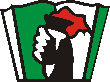      A KULTÚRNY ZVÄZ NA SLOVENSKU                                                                      OF HUNGARIANS IN SLOVAKIA                                       CSEMADOK815 57  Bratislava, Námestie 1. mája 10 - 12., 
Tel.: +421-2-52637974-75, mobil: +421 905 517034Szlovákiai Magyar Zenebarátok TársaságaF e l h í v á sII. VOX IUVENTUTIS 
a szlovákiai magyar gyermek- és ifjúsági kórusok országos seregszemléjeÉrsekújvár, 2018. május 16.A Szlovákiai Magyar Társadalmi és Közművelődési Szövetség – Csemadok Országos Tanácsa, valamint a Szlovákiai Magyar Zenebarátok Társasága, karöltve a Csemadok Érsekújvári Területi Választmányával, a Csemadok Érsekújvári Alapszervezetével, az érsekújvári Regionális Művelődési Központtal és Érsekújvár Városával 2018. május 16-án Érsekújvárban megrendezi a szlovákiai magyar gyermek- és ifjúsági kórusok országos seregszemléjét, mely nem verseny jellegű, szakmai tanácsadást biztosító kórustalálkozó. Célja a szlovákiai magyar énekkari mozgalom megerősítése, kórusok bemutatkozási lehetősége. 
A rendezvény fővédnöke Mgr.Art. Klein Ottokár operaénekes, Érsekújvár város polgármestere.Szervezési tudnivalókAz II. VOX IUVENTUTIS fesztiválon olyan meghívott kórusokat szeretnénk szerepeltetni, amelyek reagáltak a Szlovákiai Magyar Zenebarátok és a Szlovákiai Magyar Pedagógusszövetség felmérésére. Helyszín: 
Érsekújvár – Lovarda (Cisársko - kráľovská Jazdiareň, Kasárenská, 940 02 Nové Zámky)Időpont: 
2018. május 16. (szerda) 11:00Közös éneklés – eredményhirdetés:Népdalcsokor Kodály Gyűjtéséből (jelentkezések alapján küldjük)A Gálahangversenyen minden kórus fellép. Az ott elhangzó műveket a szakmai tanácsadók javaslata alapján állítódik össze. Nevezési díj nincs!A műsorral kapcsolatos tudnivalók:- Kórusonként 8-12 perc- Kötelező mű nincs, a műsor dramaturgiáját a kórusvezető állítja össze- Közös éneklés a Gálaműsorban: népdalcsokor Kodály Zoltán gyűjtésébőlSzakmai tanácsadás:A kórusoknak neves szakemberek iránymutatást, szakmai tanácsot adnak.Útiköltség – étkezés:Útiköltség:A kórusok útiköltségéhez lehetőségeink szerint részben hozzájárulunk.Étkeztetés:Az étkeztetést minden kórus számára biztosítjuk.Szállás:Szállás biztosítására nincs anyagi fedezetünk. 
Amennyiben szállásigényüket időben jelzik, saját költségre be tudjuk biztosítani.A benevezés módja:  A pontosan kitöltött Nevezési lapot kérjük 2018. április 12-ig a cstvujvar@gmail.com e-mail címre visszaküldeni. A nevezési lap átvétele után a népdalcsokor kottaanyagát minden kórusnak elküldjük.Bővebb tájékoztatás: Szalay Szilvia e-mail:	  sziszo@osbkn.skKazán József e-mail:    kazanjozsef48@gmail.comCsemadok, Érsekújvár e-mail: cstvujvar@gmail.comII. VOX IUVENTUTISSZLOVÁKIAI  MAGYAR  GYERMEK- ÉS IFJÚSÁGI KÓRUSOK 
ORSZÁGOS SEREGSZEMLÉJEÉRSEKÚJVÁR, 2018. MÁJUS 16.___________________________________________________________________________ N E V E Z É S I   L A PKórus neve:    .............................................................................................................................Pontos cím, irányítószám:  .......................................................................................................e-mail: ........................................................................................................................................Karnagy neve: .........................................................................................................................Karnagy telefonszáma: ........................................  e-mail címe .............................................Kórus létszáma:   ......................................................................................................................Repertoár: .................................................................................................................................................................................................................................................................................................................................................................................................................................................................................................................................................................................................................................................................................................................................................................................................................................................................................................................................................................................................................................................................................................................................................       		p.h.		……………………………………        Az iskola igazgatója				                        A kórus karnagya